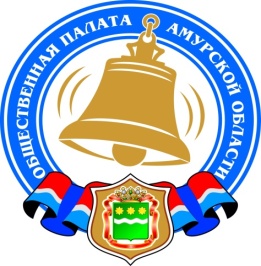 Хронология событий Общественной палаты Амурской области в сентябре 2013 годаПаводковая ситуация в Амурской областиВ августе 2013 года на территории Амурской области сложилась тяжелая ситуация, связанная с паводком на реках Амур и Зея, который был вызван аномальными осадками, обрушившимися на область в конце июля и в августе. Аномальные паводки в Амурской области привели к повреждению десятков дорог и мостов. Затоплены дома, объекты соцкультбыта, сенокосы, пастбища, сельхозугодия. Стихия уже отступает, но ситуация в Амурской области продолжает оставаться сложной. Свою работу продолжает единый Добровольческий Координационный центр по оказанию помощи жителям Амурской области, пострадавшим от паводковой ситуации. 02 сентября 2013 года в его адрес поступило обращение от предпринимателей Свердловской области с просьбой оказать содействие в передаче гуманитарной помощи пострадавшим от наводнения в Амурской области (вещи, бытовая техника, строительные материалы и др.). В связи с этим было принято решение в адрес министра промышленности и науки Свердловской области направить письмо.03 сентября 2013 года в едином Добровольческом Координационном центре состоялось заседание президиума Совета ветеранов при губернаторе Амурской области, на котором был рассмотрен вопрос оказания адресной помощи ветеранам, пострадавшим от паводковой ситуации. В целях формирования пакетов индивидуальной помощи и уточненных списков пострадавших были направлены письма в адрес глав муниципальных образований с просьбой предоставить списки пострадавших и информацию о потребностях такой категории граждан.В пункте приема гуманитарной помощи, созданном при центре, продолжается сбор и сортировка вещей силами добровольцев от Благовещенского государственного педагогического университета, Благовещенского технологического техникума, Союза пенсионеров.В связи с возрастающим объемом поступления гуманитарной помощи при центре с 04 сентября 2013 года начал функционировать Единый центр сбора, сортировки и распределения гуманитарной помощи, который размещается в актовом зале министерства сельского хозяйства Амурской области. Для равномерного распределения гуманитарной помощи между муниципальными образованиями области жителями подтопленных районов формируются заявки.Также 03 сентября 2013 года состоялась рабочая встреча с представителями благотворительного фонда «София». В результате разговора была создана рабочая группа по распределению денежных средств, полученных фондом от благотворителей. В нее вошли представители фонда и общественности, члены Общественной палаты Амурской области. Средства планируется передать пострадавшим от наводнения многодетным семьям, социально незащищенным семьям, семьям риска и приемным семьям. На заседании этой рабочей группы 23 сентября 2013 года рассматривался вопрос по распределению денежных средств, полученных фондом «София» от благотворителей в сумме 1 000 000 рублей. Рассмотрев вопрос приобретения первоочередных товаров для пострадавших от наводнения в Амурской области в 2013 году, было решено приобрести обогреватели, газовые плиты, пилы, тепловые пушки и стиральные машины.11 сентября 2013 года после продолжительной совместной работы в целях осуществления эффективного и согласованного контроля и надзора за соблюдением прав и свобод граждан, пострадавших в результате стихийного бедствия, было подписано Соглашение о сотрудничестве между Прокуратурой Амурской области и Общественной палатой Амурской области. Предметом соглашения является взаимодействие сторон по вопросам защиты граждан, пострадавших от наводнения, устранения и предупреждения нарушений их прав.Ликвидацией последствий наводнения на Дальнем Востоке обеспокоены и другие регионы. Так, в оздоровительные лагеря Приморского края, Сахалинской области, Краснодарского края были направлены дети из подтопленных районов.Липецкая область 31 августа 2013 года приняла 90 детей, пострадавших от наводнения, которых разместили в 2-4 местных комфортабельных комнатах в областном государственном бюджетном учреждении Реабилитационно-оздоровительный центр «Лесная сказка». Данное учреждение работает круглогодично в режиме санатория и находится в подведомственном подчинении управления социальной защиты населения области. 02 сентября 2013 года для детей проведена праздничная линейка, посвященная Дню знаний. Более 120 квалифицированных специалистов (психологи, педагоги, воспитатели, социальные педагоги, специалисты по социальной работе, социальные работники, медицинские работники), помогают детям ощутить заботу и внимание. Дети получают 5-разовое сбалансированное питание. Для детей организован культурный досуг, экскурсии по городу Липецку и Задонску. В центре организован учебный процесс, проводятся факультативные занятия по основным школьным предметам, что позволяет ребятам не отставать от основного учебного процесса. Учащиеся обеспечены школьными принадлежностями и учебниками, закуплены рабочие тетради для подготовки к экзаменам учащихся 9-11 классов.С целью осуществления медицинской реабилитации в Центре функционирует 2-х этажный медицинский корпус, оснащенный современным оборудованием для медицинской реабилитации: массажные кабинеты, кабинеты ЛФК, 14 физиотерапевтических кабинетов разной направленности, гидромассажные ванны, аромофитотерапия, аэроинотерапия, галакомплекс «Соляная шахта», стоматологический кабинет, кабинет ЛОР-врача.По распоряжению главы региона из резервного фонда выделено свыше 2 млн. рублей для организации отдыха и оздоровления детей, прибывших из Амурской области. Все дети обуты и одеты по сезону, в соответствии с погодными условиями. Закуплены комплекты необходимой повседневной одежды (нижнее белье, колготки, носки, школьная форма, спортивные костюмы, теплые кофты, тапки комнатные, кроссовки, джинсы, осенние куртки и обувь), а также предметы личной гигиены. В настоящее время закупается зимняя одежда, шапки и обувь.А 24 сентября 2013 года в Общественной палате Российской Федерации прошли слушания, посвященные ликвидации последствий наводнения на Дальнем Востоке. В мероприятии приняли участие члены Общественной палаты Российской Федерации, представители МЧС России, Минобороны Российской Федерации и других профильных министерств и ведомств, представители общественных организаций, оказывающих помощь пострадавшим от стихийного бедствия, а также волонтеры, принимающие участие в ликвидации последствий наводнения на Дальнем Востоке.В данном мероприятии принял участие и заместитель секретаря– руководитель Совета по этике, регламенту и организации работы Общественной палаты Амурской области Орлов Сергей Михайлович. Сергей Михайлович поблагодарил всех, кто оказался неравнодушен к проблеме паводка на территории Дальнего Востока, и предложил системно осуществлять работу. В связи с тем что сроки ликвидации последствий паводка будут существенно продлены было предложено создать рабочую группу при Общественной палате Российской Федерации и осуществлять контроль за оказанием конкретной помощи на местах. Руководителям данного центра предложили назначить Тополеву-Солдунову Елену Андреевну.Велихов Евгений Павлович также добавил, что теперь следует подумать о том, как в дальнейшем прогнозировать масштабные паводки с целью принятия своевременных мер по защите территорий. Для этого было бы целесообразно объединиться с китайскими коллегами-учеными, у которых подобные катаклизмы случаются гораздо чаще и накоплен богатый опыт в области климатического прогнозирования, и разработать эффективные методы прогнозирования сезонных паводков для предотвращения повторения ситуации на Дальнем Востоке.По итогам общественных слушаний был выработан и направлен в Правительство Российской Федерации пакет рекомендаций и необходимых мер по ликвидации последствий паводка.Изменения в Федеральном законе «Об Общественной палате Российской Федерации»В июле 2013 года были внесены изменения в Федеральный закон «Об Общественной палате Российской Федерации», связанные с кардинальной демократизацией формирования палаты. Каждый субъект Российской Федерации будет иметь своего постоянного избранного представителя в составе Общественной палаты России. Это очень значимо, ведь, по мнению ряда экспертов, порядок формирования данного института не в полной мере отвечал ее статусу - функционального представительства интересов общества. Сложно говорить о представлении интересов субъектов, если ее региональная часть состояла всего из 42 представителей, когда в составе России 83 субъекта. В течение работы нескольких составов палаты 10 субъектов никогда не были в ней представлены.Поэтому перед Общественной палатой Амурской области стоит важная задача: внести изменения в свою нормативную базу, прописав механизм выдвижения своих кандидатов в состав Общественной палаты России.В настоящее время министерством внутренней и информационной политики Амурской области создается рабочая группа по внесению изменений в Закон Амурской области «Об Общественной палате Амурской области».Прогнозы влияния космодрома «Восточный»на окружающую среду10 сентября 2013 года в Правительстве Амурской области в соответствии с планом графиком проведения необходимых мероприятий для подготовки и представления в государственную экологическую экспертизу комплекта документации по созданию и эксплуатации на космодроме «Восточный» ракетного комплекса «Союз-2» с разгонным блоком «Фрегат» и блоком выведения «Волга» прошло организационное совещание по порядку проведения общественных слушаний. Вел данное заседание заместитель председателя Правительства Амурской области - министр по строительству космодрома «Восточный» Чмаров Константин Васильевич. В заседании приняли участие представители органов государственной власти, Роскосмоса, секретарь Общественной палаты Амурской области и представители общественности.В рамках заседания обсуждался механизм подготовки общественных слушаний по вопросу оценки воздействия на окружающую среду на космодроме «Восточный» ракетного комплекса «Союз-2» с разгонным блоком «Фрегат» и блоком выведения «Волга»: место и дата проведения, места ознакомления с материалами воздействия на окружающую среду, перечень учреждений, которым следует направить материалы для согласования.Секретарь Общественной палаты Амурской области Седов Владимир Валентинович высказал предложение в ходе подготовки к общественным слушаниям провести предварительные информационные встречи с участием специалистов Роскосмоса, на проведении которых настоял и Чмаров Константин Васильевич. В ходе обсуждения данное предложение было поддержано.Информационные встречи запланировано провести в Благовещенске, Зее и Тынде. На заседании также была определена дата и место проведения общественных слушаний – 30 октября 2013 года в городе Свободном.С документацией по оценке воздействия на окружающую среду космодрома «Восточный» жители области могли ознакомиться в администрациях Зейского, Свободненского, Шимановского районов, ЗАТО Углегорск, в Общественной палате Амурской области и в БГПУ.Семинар-практикум по молодежной политике, ЗОЖ, воспитательной работе25-26 сентября 2013 года в Благовещенском государственном педагогическом университете состоялся семинар-практикум для руководителей учреждений, отделов, специалистов по молодежной политике, руководителей общественных объединений по направлению ЗОЖ, педагогов по воспитательной работе.Организаторами данного мероприятия выступили министерство внутренней и информационной политики, Управление ФСКН России по Амурской области при содействии Общественной палаты Амурской области, министерства образования и науки области.На семинаре были затронуты вопросы определения роли, основных направлений, приоритетов реализации молодежной политики на современном этапе развития Амурской области; выработка единой стратегии по решению задач реализации государственной молодежной политики области.Практическая часть семинара была представлена 25 сентября в формате тренинга на темы «Три источника и три составные части развития местного сообщества» и «Технологии конструктивного взаимодействия власти и молодежных НКО».Ведущим практической части семинара стал приглашенный из Общественной палаты Российской Федерации специалист Тюшев Юрий, председатель правления Института обучения через опыт, руководитель образовательного проекта «Санкт-Петербургская школа социального проектирования».Регламентные мероприятия19 сентября 2013 года состоялось заседание Совета по этике, регламенту и организации работы Общественной палаты. Из 6 человек присутствовало 3. Отсутствовали Куценко Л.С. (епископ Лукиан), Серга Р.И., Шишова И.Н. 26 сентября 2013 года состоялось заседание комиссии по вопросам образования, науки, молодежной политики, патриотического воспитания, культуры и спорта. 30 сентября 2013 года состоялось расширенное заседание совета по вопросу «Об исполнении Федерального закона «О социальной защите инвалидов в Российской Федерации». Из 8 человек приняли участие 5. Отсутствовали Выдрова Е.В. (болезнь), Суворов А.Г., Седов В.В. (отпуск).Работа с обращениями гражданв сентябре 2013 годаИспользование ресурсов Общественной палаты Амурской области инициативными гражданами и общественными организациямив сентябре 2013 годаОбзор СМИ о деятельности Общественной палаты Амурской областиза сентябрь 2013 годаДата посту-пленияЗаявитель и краткое содержаниеОтветственныйСрок и результаты исполнения17 сентябряБезедин С.А. – обращение по вопросу злоупотребления должностными лицами УВД и прокуратуры своими полномочиями Ягодко Н.В.17.09.2013 проведена консультация и даны разъяснения, рекомендовано подготовить письменное обращение с приложением необходимых документов;обращение не поступило30 сентябряОлейникова О.Н. – обращение по вопросу выплат единовременной материальной помощи и финансовой помощи пострадавшим от затопленияЯгодко Н.В.,Орлова Ж.Э.04.10.2013 направлен запрос в прокуратуру Амурской области;04.11.2013 срок исполнения продлен в связи с подготовкой ответа прокуратурой Амурской областиДатаВремяМероприятиеКоординаторЗал заседаний № 112Зал заседаний № 112Зал заседаний № 112Зал заседаний № 11212 сентября16.00Заседание организационного комитета народного фронтаОрлова Ж.Э.18 сентября16.00Пресс-конференция с Муравьевым-АмурскимРудакова Е.М.26 сентября16.00Заседание организационного комитета народного фронтаОрлова Ж.Э.Дата публикации Наименование СМИФИО автора, название статьи04 сентябряГазета «Комсомольская правда на Дальнем Востоке»Л.Судейкина «Приемных детей не включают в список пострадавших?»05 сентябряИнформационное агентство «Амур.инфо»Благовещенские волонтёры рассказали о проблемах, с которыми им приходится сталкиваться11 сентябряИнформационное агентство «Амур.инфо»Общественные слушания по космодрому Восточный состоятся в октябре20 сентябряИнформационное агентство «Амур.инфо»В Общественную палату Амурской области поступили материалы по оценке воздействия на окружающую среду космического ракетного комплекса «Союз-2» с разгонным блоком «Фрегат» и блоком выведения «Волга» на космодроме Восточный24 сентябряДальневосточное информационное агенство «ПортАмур»В Приамурье привезли печки-буржуйки и микроволновки25 сентябряГазета «Комсомольская правда на Дальнем Востоке»Ю.Гоман «При штатной эксплуатации «Восточного» экология хуже но станет»